Муниципальное дошкольное образовательное учреждение
детский сад № 15 «Аленушка» ЯМРПриказ08.06.18 г.«Об утверждении Положения о порядке привлечения, расходования и учёта добровольных пожертвований физических и юридических лиц»Приказываю:Утвердить Положение о порядке привлечения, расходования и учёта добровольных пожертвований физических и юридических;Порядок и условия внесения физическими и юридическими лицами добровольных пожертвований и целевых взносов на нужды дошкольного учреждения и осуществления контроля их расходования 08.06.2018 г.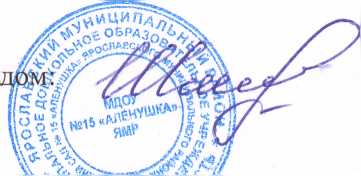 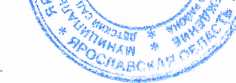 